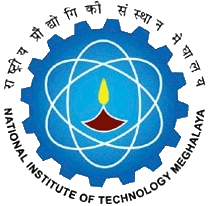 National Institute of Technology MeghalayaAn Institute of National ImportanceNational Institute of Technology MeghalayaAn Institute of National ImportanceNational Institute of Technology MeghalayaAn Institute of National ImportanceNational Institute of Technology MeghalayaAn Institute of National ImportanceNational Institute of Technology MeghalayaAn Institute of National ImportanceNational Institute of Technology MeghalayaAn Institute of National ImportanceNational Institute of Technology MeghalayaAn Institute of National ImportanceNational Institute of Technology MeghalayaAn Institute of National ImportanceNational Institute of Technology MeghalayaAn Institute of National ImportanceNational Institute of Technology MeghalayaAn Institute of National ImportanceNational Institute of Technology MeghalayaAn Institute of National ImportanceNational Institute of Technology MeghalayaAn Institute of National ImportanceNational Institute of Technology MeghalayaAn Institute of National ImportanceNational Institute of Technology MeghalayaAn Institute of National ImportanceNational Institute of Technology MeghalayaAn Institute of National ImportanceNational Institute of Technology MeghalayaAn Institute of National ImportanceNational Institute of Technology MeghalayaAn Institute of National ImportanceNational Institute of Technology MeghalayaAn Institute of National ImportanceNational Institute of Technology MeghalayaAn Institute of National ImportanceNational Institute of Technology MeghalayaAn Institute of National ImportanceNational Institute of Technology MeghalayaAn Institute of National ImportanceNational Institute of Technology MeghalayaAn Institute of National ImportanceNational Institute of Technology MeghalayaAn Institute of National ImportanceCURRICULUMCURRICULUMCURRICULUMCURRICULUMCURRICULUMCURRICULUMCURRICULUMProgrammeProgrammeProgrammeProgrammeBachelor of Technology in Civil EngineeringBachelor of Technology in Civil EngineeringBachelor of Technology in Civil EngineeringBachelor of Technology in Civil EngineeringBachelor of Technology in Civil EngineeringBachelor of Technology in Civil EngineeringBachelor of Technology in Civil EngineeringBachelor of Technology in Civil EngineeringBachelor of Technology in Civil EngineeringBachelor of Technology in Civil EngineeringBachelor of Technology in Civil EngineeringBachelor of Technology in Civil EngineeringBachelor of Technology in Civil EngineeringYear of RegulationYear of RegulationYear of RegulationYear of RegulationYear of RegulationYear of RegulationYear of RegulationYear of RegulationYear of RegulationYear of Regulation2020-212020-212020-212020-212020-212020-212020-21DepartmentDepartmentDepartmentDepartmentCivil EngineeringCivil EngineeringCivil EngineeringCivil EngineeringCivil EngineeringCivil EngineeringCivil EngineeringCivil EngineeringCivil EngineeringCivil EngineeringCivil EngineeringCivil EngineeringCivil EngineeringSemesterSemesterSemesterSemesterSemesterSemesterSemesterSemesterSemesterSemesterVIVIVIVIVIVIVICourseCodeCourseCodeCourse NameCourse NameCourse NameCourse NameCourse NameCourse NameCourse NameCourse NamePre requisitePre requisitePre requisitePre requisiteCredit StructureCredit StructureCredit StructureCredit StructureCredit StructureCredit StructureCredit StructureCredit StructureMarks DistributionMarks DistributionMarks DistributionMarks DistributionMarks DistributionMarks DistributionMarks DistributionMarks DistributionMarks DistributionMarks DistributionMarks DistributionMarks DistributionCourseCodeCourseCodeCourse NameCourse NameCourse NameCourse NameCourse NameCourse NameCourse NameCourse NamePre requisitePre requisitePre requisitePre requisiteLLTTTPCCINTINTINTMIDMIDMIDENDENDENDENDTotalTotalCE 322CE 322Bridge EngineeringBridge EngineeringBridge EngineeringBridge EngineeringBridge EngineeringBridge EngineeringBridge EngineeringBridge EngineeringNilNilNilNil33000033505050505050100100100100200200CourseObjectivesCourseObjectivesTo familiarize with the types, suitability, selection, design criteria of various types ofbridges.To familiarize with the types, suitability, selection, design criteria of various types ofbridges.To familiarize with the types, suitability, selection, design criteria of various types ofbridges.To familiarize with the types, suitability, selection, design criteria of various types ofbridges.To familiarize with the types, suitability, selection, design criteria of various types ofbridges.To familiarize with the types, suitability, selection, design criteria of various types ofbridges.To familiarize with the types, suitability, selection, design criteria of various types ofbridges.To familiarize with the types, suitability, selection, design criteria of various types ofbridges.To familiarize with the types, suitability, selection, design criteria of various types ofbridges.To familiarize with the types, suitability, selection, design criteria of various types ofbridges.Course OutcomesCourse OutcomesCourse OutcomesCourse OutcomesCO1CO1CO1Understand the load distribution and IRC standards.Understand the load distribution and IRC standards.Understand the load distribution and IRC standards.Understand the load distribution and IRC standards.Understand the load distribution and IRC standards.Understand the load distribution and IRC standards.Understand the load distribution and IRC standards.Understand the load distribution and IRC standards.Understand the load distribution and IRC standards.Understand the load distribution and IRC standards.Understand the load distribution and IRC standards.Understand the load distribution and IRC standards.Understand the load distribution and IRC standards.Understand the load distribution and IRC standards.Understand the load distribution and IRC standards.CourseObjectivesCourseObjectivesTo impart knowledge for analysis and design of various types of bridges.To impart knowledge for analysis and design of various types of bridges.To impart knowledge for analysis and design of various types of bridges.To impart knowledge for analysis and design of various types of bridges.To impart knowledge for analysis and design of various types of bridges.To impart knowledge for analysis and design of various types of bridges.To impart knowledge for analysis and design of various types of bridges.To impart knowledge for analysis and design of various types of bridges.To impart knowledge for analysis and design of various types of bridges.To impart knowledge for analysis and design of various types of bridges.Course OutcomesCourse OutcomesCourse OutcomesCourse OutcomesCO2CO2CO2Design the slab and T beam bridges.Design the slab and T beam bridges.Design the slab and T beam bridges.Design the slab and T beam bridges.Design the slab and T beam bridges.Design the slab and T beam bridges.Design the slab and T beam bridges.Design the slab and T beam bridges.Design the slab and T beam bridges.Design the slab and T beam bridges.Design the slab and T beam bridges.Design the slab and T beam bridges.Design the slab and T beam bridges.Design the slab and T beam bridges.Design the slab and T beam bridges.CourseObjectivesCourseObjectivesCourse OutcomesCourse OutcomesCourse OutcomesCourse OutcomesCO3CO3CO3Design Box culvert, pipe culvertDesign Box culvert, pipe culvertDesign Box culvert, pipe culvertDesign Box culvert, pipe culvertDesign Box culvert, pipe culvertDesign Box culvert, pipe culvertDesign Box culvert, pipe culvertDesign Box culvert, pipe culvertDesign Box culvert, pipe culvertDesign Box culvert, pipe culvertDesign Box culvert, pipe culvertDesign Box culvert, pipe culvertDesign Box culvert, pipe culvertDesign Box culvert, pipe culvertDesign Box culvert, pipe culvertCourseObjectivesCourseObjectivesCourse OutcomesCourse OutcomesCourse OutcomesCourse OutcomesCO4CO4CO4Use bearings, hinges and expansion joints andUse bearings, hinges and expansion joints andUse bearings, hinges and expansion joints andUse bearings, hinges and expansion joints andUse bearings, hinges and expansion joints andUse bearings, hinges and expansion joints andUse bearings, hinges and expansion joints andUse bearings, hinges and expansion joints andUse bearings, hinges and expansion joints andUse bearings, hinges and expansion joints andUse bearings, hinges and expansion joints andUse bearings, hinges and expansion joints andUse bearings, hinges and expansion joints andUse bearings, hinges and expansion joints andUse bearings, hinges and expansion joints andCourseObjectivesCourseObjectivesCourse OutcomesCourse OutcomesCourse OutcomesCourse OutcomesCO5CO5CO5Design Piers and abutments.Design Piers and abutments.Design Piers and abutments.Design Piers and abutments.Design Piers and abutments.Design Piers and abutments.Design Piers and abutments.Design Piers and abutments.Design Piers and abutments.Design Piers and abutments.Design Piers and abutments.Design Piers and abutments.Design Piers and abutments.Design Piers and abutments.Design Piers and abutments.CourseObjectivesCourseObjectivesCourse OutcomesCourse OutcomesCourse OutcomesCourse OutcomesCO6CO6CO6Understand the load distribution and IRC standards.Understand the load distribution and IRC standards.Understand the load distribution and IRC standards.Understand the load distribution and IRC standards.Understand the load distribution and IRC standards.Understand the load distribution and IRC standards.Understand the load distribution and IRC standards.Understand the load distribution and IRC standards.Understand the load distribution and IRC standards.Understand the load distribution and IRC standards.Understand the load distribution and IRC standards.Understand the load distribution and IRC standards.Understand the load distribution and IRC standards.Understand the load distribution and IRC standards.Understand the load distribution and IRC standards.No.COsCOsMapping with Program Outcomes (POs)Mapping with Program Outcomes (POs)Mapping with Program Outcomes (POs)Mapping with Program Outcomes (POs)Mapping with Program Outcomes (POs)Mapping with Program Outcomes (POs)Mapping with Program Outcomes (POs)Mapping with Program Outcomes (POs)Mapping with Program Outcomes (POs)Mapping with Program Outcomes (POs)Mapping with Program Outcomes (POs)Mapping with Program Outcomes (POs)Mapping with Program Outcomes (POs)Mapping with Program Outcomes (POs)Mapping with Program Outcomes (POs)Mapping with Program Outcomes (POs)Mapping with Program Outcomes (POs)Mapping with Program Outcomes (POs)Mapping with Program Outcomes (POs)Mapping with Program Outcomes (POs)Mapping with Program Outcomes (POs)Mapping with Program Outcomes (POs)Mapping with Program Outcomes (POs)Mapping with PSOsMapping with PSOsMapping with PSOsMapping with PSOsMapping with PSOsMapping with PSOsMapping with PSOsMapping with PSOsNo.COsCOsPO1PO1PO2PO3PO4PO5PO6PO6PO7PO7PO8PO8PO9PO9PO9PO10PO10PO10PO11PO11PO12PO12PO12PSO1PSO1PSO1PSO2PSO2PSO2PSO2PSO31CO1CO133301000000022200000000333000032CO2CO233301000000022200000000111000023CO3CO322321211000000000000000222333324CO4CO422230222330022200000111222333325CO5CO522220222330022200000111333333336CO6CO60000000000000000000000000000000SYLLABUSSYLLABUSSYLLABUSSYLLABUSSYLLABUSSYLLABUSSYLLABUSSYLLABUSSYLLABUSSYLLABUSSYLLABUSSYLLABUSSYLLABUSSYLLABUSSYLLABUSSYLLABUSSYLLABUSSYLLABUSSYLLABUSSYLLABUSSYLLABUSSYLLABUSSYLLABUSSYLLABUSSYLLABUSSYLLABUSSYLLABUSSYLLABUSSYLLABUSSYLLABUSSYLLABUSSYLLABUSSYLLABUSSYLLABUSNo.ContentContentContentContentContentContentContentContentContentContentContentContentContentContentContentContentContentContentContentContentContentContentContentHoursHoursHoursHoursHoursHoursHoursCOsCOsCOsIIntroduction to bridges, classification, computation of discharge, linear waterway,economic span, afflux, scour depth Design loads for bridges, introduction to I.R.C.loading standards, Load Distribution Theory, Bridge slabs, Effective width,Introduction to methods as per I.R.C.Introduction to bridges, classification, computation of discharge, linear waterway,economic span, afflux, scour depth Design loads for bridges, introduction to I.R.C.loading standards, Load Distribution Theory, Bridge slabs, Effective width,Introduction to methods as per I.R.C.Introduction to bridges, classification, computation of discharge, linear waterway,economic span, afflux, scour depth Design loads for bridges, introduction to I.R.C.loading standards, Load Distribution Theory, Bridge slabs, Effective width,Introduction to methods as per I.R.C.Introduction to bridges, classification, computation of discharge, linear waterway,economic span, afflux, scour depth Design loads for bridges, introduction to I.R.C.loading standards, Load Distribution Theory, Bridge slabs, Effective width,Introduction to methods as per I.R.C.Introduction to bridges, classification, computation of discharge, linear waterway,economic span, afflux, scour depth Design loads for bridges, introduction to I.R.C.loading standards, Load Distribution Theory, Bridge slabs, Effective width,Introduction to methods as per I.R.C.Introduction to bridges, classification, computation of discharge, linear waterway,economic span, afflux, scour depth Design loads for bridges, introduction to I.R.C.loading standards, Load Distribution Theory, Bridge slabs, Effective width,Introduction to methods as per I.R.C.Introduction to bridges, classification, computation of discharge, linear waterway,economic span, afflux, scour depth Design loads for bridges, introduction to I.R.C.loading standards, Load Distribution Theory, Bridge slabs, Effective width,Introduction to methods as per I.R.C.Introduction to bridges, classification, computation of discharge, linear waterway,economic span, afflux, scour depth Design loads for bridges, introduction to I.R.C.loading standards, Load Distribution Theory, Bridge slabs, Effective width,Introduction to methods as per I.R.C.Introduction to bridges, classification, computation of discharge, linear waterway,economic span, afflux, scour depth Design loads for bridges, introduction to I.R.C.loading standards, Load Distribution Theory, Bridge slabs, Effective width,Introduction to methods as per I.R.C.Introduction to bridges, classification, computation of discharge, linear waterway,economic span, afflux, scour depth Design loads for bridges, introduction to I.R.C.loading standards, Load Distribution Theory, Bridge slabs, Effective width,Introduction to methods as per I.R.C.Introduction to bridges, classification, computation of discharge, linear waterway,economic span, afflux, scour depth Design loads for bridges, introduction to I.R.C.loading standards, Load Distribution Theory, Bridge slabs, Effective width,Introduction to methods as per I.R.C.Introduction to bridges, classification, computation of discharge, linear waterway,economic span, afflux, scour depth Design loads for bridges, introduction to I.R.C.loading standards, Load Distribution Theory, Bridge slabs, Effective width,Introduction to methods as per I.R.C.Introduction to bridges, classification, computation of discharge, linear waterway,economic span, afflux, scour depth Design loads for bridges, introduction to I.R.C.loading standards, Load Distribution Theory, Bridge slabs, Effective width,Introduction to methods as per I.R.C.Introduction to bridges, classification, computation of discharge, linear waterway,economic span, afflux, scour depth Design loads for bridges, introduction to I.R.C.loading standards, Load Distribution Theory, Bridge slabs, Effective width,Introduction to methods as per I.R.C.Introduction to bridges, classification, computation of discharge, linear waterway,economic span, afflux, scour depth Design loads for bridges, introduction to I.R.C.loading standards, Load Distribution Theory, Bridge slabs, Effective width,Introduction to methods as per I.R.C.Introduction to bridges, classification, computation of discharge, linear waterway,economic span, afflux, scour depth Design loads for bridges, introduction to I.R.C.loading standards, Load Distribution Theory, Bridge slabs, Effective width,Introduction to methods as per I.R.C.Introduction to bridges, classification, computation of discharge, linear waterway,economic span, afflux, scour depth Design loads for bridges, introduction to I.R.C.loading standards, Load Distribution Theory, Bridge slabs, Effective width,Introduction to methods as per I.R.C.Introduction to bridges, classification, computation of discharge, linear waterway,economic span, afflux, scour depth Design loads for bridges, introduction to I.R.C.loading standards, Load Distribution Theory, Bridge slabs, Effective width,Introduction to methods as per I.R.C.Introduction to bridges, classification, computation of discharge, linear waterway,economic span, afflux, scour depth Design loads for bridges, introduction to I.R.C.loading standards, Load Distribution Theory, Bridge slabs, Effective width,Introduction to methods as per I.R.C.Introduction to bridges, classification, computation of discharge, linear waterway,economic span, afflux, scour depth Design loads for bridges, introduction to I.R.C.loading standards, Load Distribution Theory, Bridge slabs, Effective width,Introduction to methods as per I.R.C.Introduction to bridges, classification, computation of discharge, linear waterway,economic span, afflux, scour depth Design loads for bridges, introduction to I.R.C.loading standards, Load Distribution Theory, Bridge slabs, Effective width,Introduction to methods as per I.R.C.Introduction to bridges, classification, computation of discharge, linear waterway,economic span, afflux, scour depth Design loads for bridges, introduction to I.R.C.loading standards, Load Distribution Theory, Bridge slabs, Effective width,Introduction to methods as per I.R.C.Introduction to bridges, classification, computation of discharge, linear waterway,economic span, afflux, scour depth Design loads for bridges, introduction to I.R.C.loading standards, Load Distribution Theory, Bridge slabs, Effective width,Introduction to methods as per I.R.C.06060606060606CO1CO1CO1IIStraight and skew slab bridgesStraight and skew slab bridgesStraight and skew slab bridgesStraight and skew slab bridgesStraight and skew slab bridgesStraight and skew slab bridgesStraight and skew slab bridgesStraight and skew slab bridgesStraight and skew slab bridgesStraight and skew slab bridgesStraight and skew slab bridgesStraight and skew slab bridgesStraight and skew slab bridgesStraight and skew slab bridgesStraight and skew slab bridgesStraight and skew slab bridgesStraight and skew slab bridgesStraight and skew slab bridgesStraight and skew slab bridgesStraight and skew slab bridgesStraight and skew slab bridgesStraight and skew slab bridgesStraight and skew slab bridges06060606060606CO2CO2CO2IIIDesign of T beam bridges(up to three girders only) Proportioning of components,analysis of slab using IRC Class AA tracked vehicle, structural design of slab,analysis of cross girder for dead load & IRC Class AA tracked vehicle, structuraldesign of cross girder, analysis of main girder using Courbon’s method, calculationof dead load BM and SF, calculation of live load B M & S F using IRC Class AATracked vehicle. Structural design of main girder.Design of T beam bridges(up to three girders only) Proportioning of components,analysis of slab using IRC Class AA tracked vehicle, structural design of slab,analysis of cross girder for dead load & IRC Class AA tracked vehicle, structuraldesign of cross girder, analysis of main girder using Courbon’s method, calculationof dead load BM and SF, calculation of live load B M & S F using IRC Class AATracked vehicle. Structural design of main girder.Design of T beam bridges(up to three girders only) Proportioning of components,analysis of slab using IRC Class AA tracked vehicle, structural design of slab,analysis of cross girder for dead load & IRC Class AA tracked vehicle, structuraldesign of cross girder, analysis of main girder using Courbon’s method, calculationof dead load BM and SF, calculation of live load B M & S F using IRC Class AATracked vehicle. Structural design of main girder.Design of T beam bridges(up to three girders only) Proportioning of components,analysis of slab using IRC Class AA tracked vehicle, structural design of slab,analysis of cross girder for dead load & IRC Class AA tracked vehicle, structuraldesign of cross girder, analysis of main girder using Courbon’s method, calculationof dead load BM and SF, calculation of live load B M & S F using IRC Class AATracked vehicle. Structural design of main girder.Design of T beam bridges(up to three girders only) Proportioning of components,analysis of slab using IRC Class AA tracked vehicle, structural design of slab,analysis of cross girder for dead load & IRC Class AA tracked vehicle, structuraldesign of cross girder, analysis of main girder using Courbon’s method, calculationof dead load BM and SF, calculation of live load B M & S F using IRC Class AATracked vehicle. Structural design of main girder.Design of T beam bridges(up to three girders only) Proportioning of components,analysis of slab using IRC Class AA tracked vehicle, structural design of slab,analysis of cross girder for dead load & IRC Class AA tracked vehicle, structuraldesign of cross girder, analysis of main girder using Courbon’s method, calculationof dead load BM and SF, calculation of live load B M & S F using IRC Class AATracked vehicle. Structural design of main girder.Design of T beam bridges(up to three girders only) Proportioning of components,analysis of slab using IRC Class AA tracked vehicle, structural design of slab,analysis of cross girder for dead load & IRC Class AA tracked vehicle, structuraldesign of cross girder, analysis of main girder using Courbon’s method, calculationof dead load BM and SF, calculation of live load B M & S F using IRC Class AATracked vehicle. Structural design of main girder.Design of T beam bridges(up to three girders only) Proportioning of components,analysis of slab using IRC Class AA tracked vehicle, structural design of slab,analysis of cross girder for dead load & IRC Class AA tracked vehicle, structuraldesign of cross girder, analysis of main girder using Courbon’s method, calculationof dead load BM and SF, calculation of live load B M & S F using IRC Class AATracked vehicle. Structural design of main girder.Design of T beam bridges(up to three girders only) Proportioning of components,analysis of slab using IRC Class AA tracked vehicle, structural design of slab,analysis of cross girder for dead load & IRC Class AA tracked vehicle, structuraldesign of cross girder, analysis of main girder using Courbon’s method, calculationof dead load BM and SF, calculation of live load B M & S F using IRC Class AATracked vehicle. Structural design of main girder.Design of T beam bridges(up to three girders only) Proportioning of components,analysis of slab using IRC Class AA tracked vehicle, structural design of slab,analysis of cross girder for dead load & IRC Class AA tracked vehicle, structuraldesign of cross girder, analysis of main girder using Courbon’s method, calculationof dead load BM and SF, calculation of live load B M & S F using IRC Class AATracked vehicle. Structural design of main girder.Design of T beam bridges(up to three girders only) Proportioning of components,analysis of slab using IRC Class AA tracked vehicle, structural design of slab,analysis of cross girder for dead load & IRC Class AA tracked vehicle, structuraldesign of cross girder, analysis of main girder using Courbon’s method, calculationof dead load BM and SF, calculation of live load B M & S F using IRC Class AATracked vehicle. Structural design of main girder.Design of T beam bridges(up to three girders only) Proportioning of components,analysis of slab using IRC Class AA tracked vehicle, structural design of slab,analysis of cross girder for dead load & IRC Class AA tracked vehicle, structuraldesign of cross girder, analysis of main girder using Courbon’s method, calculationof dead load BM and SF, calculation of live load B M & S F using IRC Class AATracked vehicle. Structural design of main girder.Design of T beam bridges(up to three girders only) Proportioning of components,analysis of slab using IRC Class AA tracked vehicle, structural design of slab,analysis of cross girder for dead load & IRC Class AA tracked vehicle, structuraldesign of cross girder, analysis of main girder using Courbon’s method, calculationof dead load BM and SF, calculation of live load B M & S F using IRC Class AATracked vehicle. Structural design of main girder.Design of T beam bridges(up to three girders only) Proportioning of components,analysis of slab using IRC Class AA tracked vehicle, structural design of slab,analysis of cross girder for dead load & IRC Class AA tracked vehicle, structuraldesign of cross girder, analysis of main girder using Courbon’s method, calculationof dead load BM and SF, calculation of live load B M & S F using IRC Class AATracked vehicle. Structural design of main girder.Design of T beam bridges(up to three girders only) Proportioning of components,analysis of slab using IRC Class AA tracked vehicle, structural design of slab,analysis of cross girder for dead load & IRC Class AA tracked vehicle, structuraldesign of cross girder, analysis of main girder using Courbon’s method, calculationof dead load BM and SF, calculation of live load B M & S F using IRC Class AATracked vehicle. Structural design of main girder.Design of T beam bridges(up to three girders only) Proportioning of components,analysis of slab using IRC Class AA tracked vehicle, structural design of slab,analysis of cross girder for dead load & IRC Class AA tracked vehicle, structuraldesign of cross girder, analysis of main girder using Courbon’s method, calculationof dead load BM and SF, calculation of live load B M & S F using IRC Class AATracked vehicle. Structural design of main girder.Design of T beam bridges(up to three girders only) Proportioning of components,analysis of slab using IRC Class AA tracked vehicle, structural design of slab,analysis of cross girder for dead load & IRC Class AA tracked vehicle, structuraldesign of cross girder, analysis of main girder using Courbon’s method, calculationof dead load BM and SF, calculation of live load B M & S F using IRC Class AATracked vehicle. Structural design of main girder.Design of T beam bridges(up to three girders only) Proportioning of components,analysis of slab using IRC Class AA tracked vehicle, structural design of slab,analysis of cross girder for dead load & IRC Class AA tracked vehicle, structuraldesign of cross girder, analysis of main girder using Courbon’s method, calculationof dead load BM and SF, calculation of live load B M & S F using IRC Class AATracked vehicle. Structural design of main girder.Design of T beam bridges(up to three girders only) Proportioning of components,analysis of slab using IRC Class AA tracked vehicle, structural design of slab,analysis of cross girder for dead load & IRC Class AA tracked vehicle, structuraldesign of cross girder, analysis of main girder using Courbon’s method, calculationof dead load BM and SF, calculation of live load B M & S F using IRC Class AATracked vehicle. Structural design of main girder.Design of T beam bridges(up to three girders only) Proportioning of components,analysis of slab using IRC Class AA tracked vehicle, structural design of slab,analysis of cross girder for dead load & IRC Class AA tracked vehicle, structuraldesign of cross girder, analysis of main girder using Courbon’s method, calculationof dead load BM and SF, calculation of live load B M & S F using IRC Class AATracked vehicle. Structural design of main girder.Design of T beam bridges(up to three girders only) Proportioning of components,analysis of slab using IRC Class AA tracked vehicle, structural design of slab,analysis of cross girder for dead load & IRC Class AA tracked vehicle, structuraldesign of cross girder, analysis of main girder using Courbon’s method, calculationof dead load BM and SF, calculation of live load B M & S F using IRC Class AATracked vehicle. Structural design of main girder.Design of T beam bridges(up to three girders only) Proportioning of components,analysis of slab using IRC Class AA tracked vehicle, structural design of slab,analysis of cross girder for dead load & IRC Class AA tracked vehicle, structuraldesign of cross girder, analysis of main girder using Courbon’s method, calculationof dead load BM and SF, calculation of live load B M & S F using IRC Class AATracked vehicle. Structural design of main girder.Design of T beam bridges(up to three girders only) Proportioning of components,analysis of slab using IRC Class AA tracked vehicle, structural design of slab,analysis of cross girder for dead load & IRC Class AA tracked vehicle, structuraldesign of cross girder, analysis of main girder using Courbon’s method, calculationof dead load BM and SF, calculation of live load B M & S F using IRC Class AATracked vehicle. Structural design of main girder.06060606060606CO2CO2CO2IIIDesign of T beam bridges(up to three girders only) Proportioning of components,analysis of slab using IRC Class AA tracked vehicle, structural design of slab,analysis of cross girder for dead load & IRC Class AA tracked vehicle, structuraldesign of cross girder, analysis of main girder using Courbon’s method, calculationof dead load BM and SF, calculation of live load B M & S F using IRC Class AATracked vehicle. Structural design of main girder.Design of T beam bridges(up to three girders only) Proportioning of components,analysis of slab using IRC Class AA tracked vehicle, structural design of slab,analysis of cross girder for dead load & IRC Class AA tracked vehicle, structuraldesign of cross girder, analysis of main girder using Courbon’s method, calculationof dead load BM and SF, calculation of live load B M & S F using IRC Class AATracked vehicle. Structural design of main girder.Design of T beam bridges(up to three girders only) Proportioning of components,analysis of slab using IRC Class AA tracked vehicle, structural design of slab,analysis of cross girder for dead load & IRC Class AA tracked vehicle, structuraldesign of cross girder, analysis of main girder using Courbon’s method, calculationof dead load BM and SF, calculation of live load B M & S F using IRC Class AATracked vehicle. Structural design of main girder.Design of T beam bridges(up to three girders only) Proportioning of components,analysis of slab using IRC Class AA tracked vehicle, structural design of slab,analysis of cross girder for dead load & IRC Class AA tracked vehicle, structuraldesign of cross girder, analysis of main girder using Courbon’s method, calculationof dead load BM and SF, calculation of live load B M & S F using IRC Class AATracked vehicle. Structural design of main girder.Design of T beam bridges(up to three girders only) Proportioning of components,analysis of slab using IRC Class AA tracked vehicle, structural design of slab,analysis of cross girder for dead load & IRC Class AA tracked vehicle, structuraldesign of cross girder, analysis of main girder using Courbon’s method, calculationof dead load BM and SF, calculation of live load B M & S F using IRC Class AATracked vehicle. Structural design of main girder.Design of T beam bridges(up to three girders only) Proportioning of components,analysis of slab using IRC Class AA tracked vehicle, structural design of slab,analysis of cross girder for dead load & IRC Class AA tracked vehicle, structuraldesign of cross girder, analysis of main girder using Courbon’s method, calculationof dead load BM and SF, calculation of live load B M & S F using IRC Class AATracked vehicle. Structural design of main girder.Design of T beam bridges(up to three girders only) Proportioning of components,analysis of slab using IRC Class AA tracked vehicle, structural design of slab,analysis of cross girder for dead load & IRC Class AA tracked vehicle, structuraldesign of cross girder, analysis of main girder using Courbon’s method, calculationof dead load BM and SF, calculation of live load B M & S F using IRC Class AATracked vehicle. Structural design of main girder.Design of T beam bridges(up to three girders only) Proportioning of components,analysis of slab using IRC Class AA tracked vehicle, structural design of slab,analysis of cross girder for dead load & IRC Class AA tracked vehicle, structuraldesign of cross girder, analysis of main girder using Courbon’s method, calculationof dead load BM and SF, calculation of live load B M & S F using IRC Class AATracked vehicle. Structural design of main girder.Design of T beam bridges(up to three girders only) Proportioning of components,analysis of slab using IRC Class AA tracked vehicle, structural design of slab,analysis of cross girder for dead load & IRC Class AA tracked vehicle, structuraldesign of cross girder, analysis of main girder using Courbon’s method, calculationof dead load BM and SF, calculation of live load B M & S F using IRC Class AATracked vehicle. Structural design of main girder.Design of T beam bridges(up to three girders only) Proportioning of components,analysis of slab using IRC Class AA tracked vehicle, structural design of slab,analysis of cross girder for dead load & IRC Class AA tracked vehicle, structuraldesign of cross girder, analysis of main girder using Courbon’s method, calculationof dead load BM and SF, calculation of live load B M & S F using IRC Class AATracked vehicle. Structural design of main girder.Design of T beam bridges(up to three girders only) Proportioning of components,analysis of slab using IRC Class AA tracked vehicle, structural design of slab,analysis of cross girder for dead load & IRC Class AA tracked vehicle, structuraldesign of cross girder, analysis of main girder using Courbon’s method, calculationof dead load BM and SF, calculation of live load B M & S F using IRC Class AATracked vehicle. Structural design of main girder.Design of T beam bridges(up to three girders only) Proportioning of components,analysis of slab using IRC Class AA tracked vehicle, structural design of slab,analysis of cross girder for dead load & IRC Class AA tracked vehicle, structuraldesign of cross girder, analysis of main girder using Courbon’s method, calculationof dead load BM and SF, calculation of live load B M & S F using IRC Class AATracked vehicle. Structural design of main girder.Design of T beam bridges(up to three girders only) Proportioning of components,analysis of slab using IRC Class AA tracked vehicle, structural design of slab,analysis of cross girder for dead load & IRC Class AA tracked vehicle, structuraldesign of cross girder, analysis of main girder using Courbon’s method, calculationof dead load BM and SF, calculation of live load B M & S F using IRC Class AATracked vehicle. Structural design of main girder.Design of T beam bridges(up to three girders only) Proportioning of components,analysis of slab using IRC Class AA tracked vehicle, structural design of slab,analysis of cross girder for dead load & IRC Class AA tracked vehicle, structuraldesign of cross girder, analysis of main girder using Courbon’s method, calculationof dead load BM and SF, calculation of live load B M & S F using IRC Class AATracked vehicle. Structural design of main girder.Design of T beam bridges(up to three girders only) Proportioning of components,analysis of slab using IRC Class AA tracked vehicle, structural design of slab,analysis of cross girder for dead load & IRC Class AA tracked vehicle, structuraldesign of cross girder, analysis of main girder using Courbon’s method, calculationof dead load BM and SF, calculation of live load B M & S F using IRC Class AATracked vehicle. Structural design of main girder.Design of T beam bridges(up to three girders only) Proportioning of components,analysis of slab using IRC Class AA tracked vehicle, structural design of slab,analysis of cross girder for dead load & IRC Class AA tracked vehicle, structuraldesign of cross girder, analysis of main girder using Courbon’s method, calculationof dead load BM and SF, calculation of live load B M & S F using IRC Class AATracked vehicle. Structural design of main girder.Design of T beam bridges(up to three girders only) Proportioning of components,analysis of slab using IRC Class AA tracked vehicle, structural design of slab,analysis of cross girder for dead load & IRC Class AA tracked vehicle, structuraldesign of cross girder, analysis of main girder using Courbon’s method, calculationof dead load BM and SF, calculation of live load B M & S F using IRC Class AATracked vehicle. Structural design of main girder.Design of T beam bridges(up to three girders only) Proportioning of components,analysis of slab using IRC Class AA tracked vehicle, structural design of slab,analysis of cross girder for dead load & IRC Class AA tracked vehicle, structuraldesign of cross girder, analysis of main girder using Courbon’s method, calculationof dead load BM and SF, calculation of live load B M & S F using IRC Class AATracked vehicle. Structural design of main girder.Design of T beam bridges(up to three girders only) Proportioning of components,analysis of slab using IRC Class AA tracked vehicle, structural design of slab,analysis of cross girder for dead load & IRC Class AA tracked vehicle, structuraldesign of cross girder, analysis of main girder using Courbon’s method, calculationof dead load BM and SF, calculation of live load B M & S F using IRC Class AATracked vehicle. Structural design of main girder.Design of T beam bridges(up to three girders only) Proportioning of components,analysis of slab using IRC Class AA tracked vehicle, structural design of slab,analysis of cross girder for dead load & IRC Class AA tracked vehicle, structuraldesign of cross girder, analysis of main girder using Courbon’s method, calculationof dead load BM and SF, calculation of live load B M & S F using IRC Class AATracked vehicle. Structural design of main girder.Design of T beam bridges(up to three girders only) Proportioning of components,analysis of slab using IRC Class AA tracked vehicle, structural design of slab,analysis of cross girder for dead load & IRC Class AA tracked vehicle, structuraldesign of cross girder, analysis of main girder using Courbon’s method, calculationof dead load BM and SF, calculation of live load B M & S F using IRC Class AATracked vehicle. Structural design of main girder.Design of T beam bridges(up to three girders only) Proportioning of components,analysis of slab using IRC Class AA tracked vehicle, structural design of slab,analysis of cross girder for dead load & IRC Class AA tracked vehicle, structuraldesign of cross girder, analysis of main girder using Courbon’s method, calculationof dead load BM and SF, calculation of live load B M & S F using IRC Class AATracked vehicle. Structural design of main girder.Design of T beam bridges(up to three girders only) Proportioning of components,analysis of slab using IRC Class AA tracked vehicle, structural design of slab,analysis of cross girder for dead load & IRC Class AA tracked vehicle, structuraldesign of cross girder, analysis of main girder using Courbon’s method, calculationof dead load BM and SF, calculation of live load B M & S F using IRC Class AATracked vehicle. Structural design of main girder.06060606060606CO3CO3CO3IIIDesign of T beam bridges(up to three girders only) Proportioning of components,analysis of slab using IRC Class AA tracked vehicle, structural design of slab,analysis of cross girder for dead load & IRC Class AA tracked vehicle, structuraldesign of cross girder, analysis of main girder using Courbon’s method, calculationof dead load BM and SF, calculation of live load B M & S F using IRC Class AATracked vehicle. Structural design of main girder.Design of T beam bridges(up to three girders only) Proportioning of components,analysis of slab using IRC Class AA tracked vehicle, structural design of slab,analysis of cross girder for dead load & IRC Class AA tracked vehicle, structuraldesign of cross girder, analysis of main girder using Courbon’s method, calculationof dead load BM and SF, calculation of live load B M & S F using IRC Class AATracked vehicle. Structural design of main girder.Design of T beam bridges(up to three girders only) Proportioning of components,analysis of slab using IRC Class AA tracked vehicle, structural design of slab,analysis of cross girder for dead load & IRC Class AA tracked vehicle, structuraldesign of cross girder, analysis of main girder using Courbon’s method, calculationof dead load BM and SF, calculation of live load B M & S F using IRC Class AATracked vehicle. Structural design of main girder.Design of T beam bridges(up to three girders only) Proportioning of components,analysis of slab using IRC Class AA tracked vehicle, structural design of slab,analysis of cross girder for dead load & IRC Class AA tracked vehicle, structuraldesign of cross girder, analysis of main girder using Courbon’s method, calculationof dead load BM and SF, calculation of live load B M & S F using IRC Class AATracked vehicle. Structural design of main girder.Design of T beam bridges(up to three girders only) Proportioning of components,analysis of slab using IRC Class AA tracked vehicle, structural design of slab,analysis of cross girder for dead load & IRC Class AA tracked vehicle, structuraldesign of cross girder, analysis of main girder using Courbon’s method, calculationof dead load BM and SF, calculation of live load B M & S F using IRC Class AATracked vehicle. Structural design of main girder.Design of T beam bridges(up to three girders only) Proportioning of components,analysis of slab using IRC Class AA tracked vehicle, structural design of slab,analysis of cross girder for dead load & IRC Class AA tracked vehicle, structuraldesign of cross girder, analysis of main girder using Courbon’s method, calculationof dead load BM and SF, calculation of live load B M & S F using IRC Class AATracked vehicle. Structural design of main girder.Design of T beam bridges(up to three girders only) Proportioning of components,analysis of slab using IRC Class AA tracked vehicle, structural design of slab,analysis of cross girder for dead load & IRC Class AA tracked vehicle, structuraldesign of cross girder, analysis of main girder using Courbon’s method, calculationof dead load BM and SF, calculation of live load B M & S F using IRC Class AATracked vehicle. Structural design of main girder.Design of T beam bridges(up to three girders only) Proportioning of components,analysis of slab using IRC Class AA tracked vehicle, structural design of slab,analysis of cross girder for dead load & IRC Class AA tracked vehicle, structuraldesign of cross girder, analysis of main girder using Courbon’s method, calculationof dead load BM and SF, calculation of live load B M & S F using IRC Class AATracked vehicle. Structural design of main girder.Design of T beam bridges(up to three girders only) Proportioning of components,analysis of slab using IRC Class AA tracked vehicle, structural design of slab,analysis of cross girder for dead load & IRC Class AA tracked vehicle, structuraldesign of cross girder, analysis of main girder using Courbon’s method, calculationof dead load BM and SF, calculation of live load B M & S F using IRC Class AATracked vehicle. Structural design of main girder.Design of T beam bridges(up to three girders only) Proportioning of components,analysis of slab using IRC Class AA tracked vehicle, structural design of slab,analysis of cross girder for dead load & IRC Class AA tracked vehicle, structuraldesign of cross girder, analysis of main girder using Courbon’s method, calculationof dead load BM and SF, calculation of live load B M & S F using IRC Class AATracked vehicle. Structural design of main girder.Design of T beam bridges(up to three girders only) Proportioning of components,analysis of slab using IRC Class AA tracked vehicle, structural design of slab,analysis of cross girder for dead load & IRC Class AA tracked vehicle, structuraldesign of cross girder, analysis of main girder using Courbon’s method, calculationof dead load BM and SF, calculation of live load B M & S F using IRC Class AATracked vehicle. Structural design of main girder.Design of T beam bridges(up to three girders only) Proportioning of components,analysis of slab using IRC Class AA tracked vehicle, structural design of slab,analysis of cross girder for dead load & IRC Class AA tracked vehicle, structuraldesign of cross girder, analysis of main girder using Courbon’s method, calculationof dead load BM and SF, calculation of live load B M & S F using IRC Class AATracked vehicle. Structural design of main girder.Design of T beam bridges(up to three girders only) Proportioning of components,analysis of slab using IRC Class AA tracked vehicle, structural design of slab,analysis of cross girder for dead load & IRC Class AA tracked vehicle, structuraldesign of cross girder, analysis of main girder using Courbon’s method, calculationof dead load BM and SF, calculation of live load B M & S F using IRC Class AATracked vehicle. Structural design of main girder.Design of T beam bridges(up to three girders only) Proportioning of components,analysis of slab using IRC Class AA tracked vehicle, structural design of slab,analysis of cross girder for dead load & IRC Class AA tracked vehicle, structuraldesign of cross girder, analysis of main girder using Courbon’s method, calculationof dead load BM and SF, calculation of live load B M & S F using IRC Class AATracked vehicle. Structural design of main girder.Design of T beam bridges(up to three girders only) Proportioning of components,analysis of slab using IRC Class AA tracked vehicle, structural design of slab,analysis of cross girder for dead load & IRC Class AA tracked vehicle, structuraldesign of cross girder, analysis of main girder using Courbon’s method, calculationof dead load BM and SF, calculation of live load B M & S F using IRC Class AATracked vehicle. Structural design of main girder.Design of T beam bridges(up to three girders only) Proportioning of components,analysis of slab using IRC Class AA tracked vehicle, structural design of slab,analysis of cross girder for dead load & IRC Class AA tracked vehicle, structuraldesign of cross girder, analysis of main girder using Courbon’s method, calculationof dead load BM and SF, calculation of live load B M & S F using IRC Class AATracked vehicle. Structural design of main girder.Design of T beam bridges(up to three girders only) Proportioning of components,analysis of slab using IRC Class AA tracked vehicle, structural design of slab,analysis of cross girder for dead load & IRC Class AA tracked vehicle, structuraldesign of cross girder, analysis of main girder using Courbon’s method, calculationof dead load BM and SF, calculation of live load B M & S F using IRC Class AATracked vehicle. Structural design of main girder.Design of T beam bridges(up to three girders only) Proportioning of components,analysis of slab using IRC Class AA tracked vehicle, structural design of slab,analysis of cross girder for dead load & IRC Class AA tracked vehicle, structuraldesign of cross girder, analysis of main girder using Courbon’s method, calculationof dead load BM and SF, calculation of live load B M & S F using IRC Class AATracked vehicle. Structural design of main girder.Design of T beam bridges(up to three girders only) Proportioning of components,analysis of slab using IRC Class AA tracked vehicle, structural design of slab,analysis of cross girder for dead load & IRC Class AA tracked vehicle, structuraldesign of cross girder, analysis of main girder using Courbon’s method, calculationof dead load BM and SF, calculation of live load B M & S F using IRC Class AATracked vehicle. Structural design of main girder.Design of T beam bridges(up to three girders only) Proportioning of components,analysis of slab using IRC Class AA tracked vehicle, structural design of slab,analysis of cross girder for dead load & IRC Class AA tracked vehicle, structuraldesign of cross girder, analysis of main girder using Courbon’s method, calculationof dead load BM and SF, calculation of live load B M & S F using IRC Class AATracked vehicle. Structural design of main girder.Design of T beam bridges(up to three girders only) Proportioning of components,analysis of slab using IRC Class AA tracked vehicle, structural design of slab,analysis of cross girder for dead load & IRC Class AA tracked vehicle, structuraldesign of cross girder, analysis of main girder using Courbon’s method, calculationof dead load BM and SF, calculation of live load B M & S F using IRC Class AATracked vehicle. Structural design of main girder.Design of T beam bridges(up to three girders only) Proportioning of components,analysis of slab using IRC Class AA tracked vehicle, structural design of slab,analysis of cross girder for dead load & IRC Class AA tracked vehicle, structuraldesign of cross girder, analysis of main girder using Courbon’s method, calculationof dead load BM and SF, calculation of live load B M & S F using IRC Class AATracked vehicle. Structural design of main girder.Design of T beam bridges(up to three girders only) Proportioning of components,analysis of slab using IRC Class AA tracked vehicle, structural design of slab,analysis of cross girder for dead load & IRC Class AA tracked vehicle, structuraldesign of cross girder, analysis of main girder using Courbon’s method, calculationof dead load BM and SF, calculation of live load B M & S F using IRC Class AATracked vehicle. Structural design of main girder.06060606060606IIIDesign of T beam bridges(up to three girders only) Proportioning of components,analysis of slab using IRC Class AA tracked vehicle, structural design of slab,analysis of cross girder for dead load & IRC Class AA tracked vehicle, structuraldesign of cross girder, analysis of main girder using Courbon’s method, calculationof dead load BM and SF, calculation of live load B M & S F using IRC Class AATracked vehicle. Structural design of main girder.Design of T beam bridges(up to three girders only) Proportioning of components,analysis of slab using IRC Class AA tracked vehicle, structural design of slab,analysis of cross girder for dead load & IRC Class AA tracked vehicle, structuraldesign of cross girder, analysis of main girder using Courbon’s method, calculationof dead load BM and SF, calculation of live load B M & S F using IRC Class AATracked vehicle. Structural design of main girder.Design of T beam bridges(up to three girders only) Proportioning of components,analysis of slab using IRC Class AA tracked vehicle, structural design of slab,analysis of cross girder for dead load & IRC Class AA tracked vehicle, structuraldesign of cross girder, analysis of main girder using Courbon’s method, calculationof dead load BM and SF, calculation of live load B M & S F using IRC Class AATracked vehicle. Structural design of main girder.Design of T beam bridges(up to three girders only) Proportioning of components,analysis of slab using IRC Class AA tracked vehicle, structural design of slab,analysis of cross girder for dead load & IRC Class AA tracked vehicle, structuraldesign of cross girder, analysis of main girder using Courbon’s method, calculationof dead load BM and SF, calculation of live load B M & S F using IRC Class AATracked vehicle. Structural design of main girder.Design of T beam bridges(up to three girders only) Proportioning of components,analysis of slab using IRC Class AA tracked vehicle, structural design of slab,analysis of cross girder for dead load & IRC Class AA tracked vehicle, structuraldesign of cross girder, analysis of main girder using Courbon’s method, calculationof dead load BM and SF, calculation of live load B M & S F using IRC Class AATracked vehicle. Structural design of main girder.Design of T beam bridges(up to three girders only) Proportioning of components,analysis of slab using IRC Class AA tracked vehicle, structural design of slab,analysis of cross girder for dead load & IRC Class AA tracked vehicle, structuraldesign of cross girder, analysis of main girder using Courbon’s method, calculationof dead load BM and SF, calculation of live load B M & S F using IRC Class AATracked vehicle. Structural design of main girder.Design of T beam bridges(up to three girders only) Proportioning of components,analysis of slab using IRC Class AA tracked vehicle, structural design of slab,analysis of cross girder for dead load & IRC Class AA tracked vehicle, structuraldesign of cross girder, analysis of main girder using Courbon’s method, calculationof dead load BM and SF, calculation of live load B M & S F using IRC Class AATracked vehicle. Structural design of main girder.Design of T beam bridges(up to three girders only) Proportioning of components,analysis of slab using IRC Class AA tracked vehicle, structural design of slab,analysis of cross girder for dead load & IRC Class AA tracked vehicle, structuraldesign of cross girder, analysis of main girder using Courbon’s method, calculationof dead load BM and SF, calculation of live load B M & S F using IRC Class AATracked vehicle. Structural design of main girder.Design of T beam bridges(up to three girders only) Proportioning of components,analysis of slab using IRC Class AA tracked vehicle, structural design of slab,analysis of cross girder for dead load & IRC Class AA tracked vehicle, structuraldesign of cross girder, analysis of main girder using Courbon’s method, calculationof dead load BM and SF, calculation of live load B M & S F using IRC Class AATracked vehicle. Structural design of main girder.Design of T beam bridges(up to three girders only) Proportioning of components,analysis of slab using IRC Class AA tracked vehicle, structural design of slab,analysis of cross girder for dead load & IRC Class AA tracked vehicle, structuraldesign of cross girder, analysis of main girder using Courbon’s method, calculationof dead load BM and SF, calculation of live load B M & S F using IRC Class AATracked vehicle. Structural design of main girder.Design of T beam bridges(up to three girders only) Proportioning of components,analysis of slab using IRC Class AA tracked vehicle, structural design of slab,analysis of cross girder for dead load & IRC Class AA tracked vehicle, structuraldesign of cross girder, analysis of main girder using Courbon’s method, calculationof dead load BM and SF, calculation of live load B M & S F using IRC Class AATracked vehicle. Structural design of main girder.Design of T beam bridges(up to three girders only) Proportioning of components,analysis of slab using IRC Class AA tracked vehicle, structural design of slab,analysis of cross girder for dead load & IRC Class AA tracked vehicle, structuraldesign of cross girder, analysis of main girder using Courbon’s method, calculationof dead load BM and SF, calculation of live load B M & S F using IRC Class AATracked vehicle. Structural design of main girder.Design of T beam bridges(up to three girders only) Proportioning of components,analysis of slab using IRC Class AA tracked vehicle, structural design of slab,analysis of cross girder for dead load & IRC Class AA tracked vehicle, structuraldesign of cross girder, analysis of main girder using Courbon’s method, calculationof dead load BM and SF, calculation of live load B M & S F using IRC Class AATracked vehicle. Structural design of main girder.Design of T beam bridges(up to three girders only) Proportioning of components,analysis of slab using IRC Class AA tracked vehicle, structural design of slab,analysis of cross girder for dead load & IRC Class AA tracked vehicle, structuraldesign of cross girder, analysis of main girder using Courbon’s method, calculationof dead load BM and SF, calculation of live load B M & S F using IRC Class AATracked vehicle. Structural design of main girder.Design of T beam bridges(up to three girders only) Proportioning of components,analysis of slab using IRC Class AA tracked vehicle, structural design of slab,analysis of cross girder for dead load & IRC Class AA tracked vehicle, structuraldesign of cross girder, analysis of main girder using Courbon’s method, calculationof dead load BM and SF, calculation of live load B M & S F using IRC Class AATracked vehicle. Structural design of main girder.Design of T beam bridges(up to three girders only) Proportioning of components,analysis of slab using IRC Class AA tracked vehicle, structural design of slab,analysis of cross girder for dead load & IRC Class AA tracked vehicle, structuraldesign of cross girder, analysis of main girder using Courbon’s method, calculationof dead load BM and SF, calculation of live load B M & S F using IRC Class AATracked vehicle. Structural design of main girder.Design of T beam bridges(up to three girders only) Proportioning of components,analysis of slab using IRC Class AA tracked vehicle, structural design of slab,analysis of cross girder for dead load & IRC Class AA tracked vehicle, structuraldesign of cross girder, analysis of main girder using Courbon’s method, calculationof dead load BM and SF, calculation of live load B M & S F using IRC Class AATracked vehicle. Structural design of main girder.Design of T beam bridges(up to three girders only) Proportioning of components,analysis of slab using IRC Class AA tracked vehicle, structural design of slab,analysis of cross girder for dead load & IRC Class AA tracked vehicle, structuraldesign of cross girder, analysis of main girder using Courbon’s method, calculationof dead load BM and SF, calculation of live load B M & S F using IRC Class AATracked vehicle. Structural design of main girder.Design of T beam bridges(up to three girders only) Proportioning of components,analysis of slab using IRC Class AA tracked vehicle, structural design of slab,analysis of cross girder for dead load & IRC Class AA tracked vehicle, structuraldesign of cross girder, analysis of main girder using Courbon’s method, calculationof dead load BM and SF, calculation of live load B M & S F using IRC Class AATracked vehicle. Structural design of main girder.Design of T beam bridges(up to three girders only) Proportioning of components,analysis of slab using IRC Class AA tracked vehicle, structural design of slab,analysis of cross girder for dead load & IRC Class AA tracked vehicle, structuraldesign of cross girder, analysis of main girder using Courbon’s method, calculationof dead load BM and SF, calculation of live load B M & S F using IRC Class AATracked vehicle. Structural design of main girder.Design of T beam bridges(up to three girders only) Proportioning of components,analysis of slab using IRC Class AA tracked vehicle, structural design of slab,analysis of cross girder for dead load & IRC Class AA tracked vehicle, structuraldesign of cross girder, analysis of main girder using Courbon’s method, calculationof dead load BM and SF, calculation of live load B M & S F using IRC Class AATracked vehicle. Structural design of main girder.Design of T beam bridges(up to three girders only) Proportioning of components,analysis of slab using IRC Class AA tracked vehicle, structural design of slab,analysis of cross girder for dead load & IRC Class AA tracked vehicle, structuraldesign of cross girder, analysis of main girder using Courbon’s method, calculationof dead load BM and SF, calculation of live load B M & S F using IRC Class AATracked vehicle. Structural design of main girder.Design of T beam bridges(up to three girders only) Proportioning of components,analysis of slab using IRC Class AA tracked vehicle, structural design of slab,analysis of cross girder for dead load & IRC Class AA tracked vehicle, structuraldesign of cross girder, analysis of main girder using Courbon’s method, calculationof dead load BM and SF, calculation of live load B M & S F using IRC Class AATracked vehicle. Structural design of main girder.06060606060606IVOther Bridges: Design of Box culvert (Single vent only), Design of Pipe culvertsOther Bridges: Design of Box culvert (Single vent only), Design of Pipe culvertsOther Bridges: Design of Box culvert (Single vent only), Design of Pipe culvertsOther Bridges: Design of Box culvert (Single vent only), Design of Pipe culvertsOther Bridges: Design of Box culvert (Single vent only), Design of Pipe culvertsOther Bridges: Design of Box culvert (Single vent only), Design of Pipe culvertsOther Bridges: Design of Box culvert (Single vent only), Design of Pipe culvertsOther Bridges: Design of Box culvert (Single vent only), Design of Pipe culvertsOther Bridges: Design of Box culvert (Single vent only), Design of Pipe culvertsOther Bridges: Design of Box culvert (Single vent only), Design of Pipe culvertsOther Bridges: Design of Box culvert (Single vent only), Design of Pipe culvertsOther Bridges: Design of Box culvert (Single vent only), Design of Pipe culvertsOther Bridges: Design of Box culvert (Single vent only), Design of Pipe culvertsOther Bridges: Design of Box culvert (Single vent only), Design of Pipe culvertsOther Bridges: Design of Box culvert (Single vent only), Design of Pipe culvertsOther Bridges: Design of Box culvert (Single vent only), Design of Pipe culvertsOther Bridges: Design of Box culvert (Single vent only), Design of Pipe culvertsOther Bridges: Design of Box culvert (Single vent only), Design of Pipe culvertsOther Bridges: Design of Box culvert (Single vent only), Design of Pipe culvertsOther Bridges: Design of Box culvert (Single vent only), Design of Pipe culvertsOther Bridges: Design of Box culvert (Single vent only), Design of Pipe culvertsOther Bridges: Design of Box culvert (Single vent only), Design of Pipe culvertsOther Bridges: Design of Box culvert (Single vent only), Design of Pipe culverts06060606060606IVOther Bridges: Design of Box culvert (Single vent only), Design of Pipe culvertsOther Bridges: Design of Box culvert (Single vent only), Design of Pipe culvertsOther Bridges: Design of Box culvert (Single vent only), Design of Pipe culvertsOther Bridges: Design of Box culvert (Single vent only), Design of Pipe culvertsOther Bridges: Design of Box culvert (Single vent only), Design of Pipe culvertsOther Bridges: Design of Box culvert (Single vent only), Design of Pipe culvertsOther Bridges: Design of Box culvert (Single vent only), Design of Pipe culvertsOther Bridges: Design of Box culvert (Single vent only), Design of Pipe culvertsOther Bridges: Design of Box culvert (Single vent only), Design of Pipe culvertsOther Bridges: Design of Box culvert (Single vent only), Design of Pipe culvertsOther Bridges: Design of Box culvert (Single vent only), Design of Pipe culvertsOther Bridges: Design of Box culvert (Single vent only), Design of Pipe culvertsOther Bridges: Design of Box culvert (Single vent only), Design of Pipe culvertsOther Bridges: Design of Box culvert (Single vent only), Design of Pipe culvertsOther Bridges: Design of Box culvert (Single vent only), Design of Pipe culvertsOther Bridges: Design of Box culvert (Single vent only), Design of Pipe culvertsOther Bridges: Design of Box culvert (Single vent only), Design of Pipe culvertsOther Bridges: Design of Box culvert (Single vent only), Design of Pipe culvertsOther Bridges: Design of Box culvert (Single vent only), Design of Pipe culvertsOther Bridges: Design of Box culvert (Single vent only), Design of Pipe culvertsOther Bridges: Design of Box culvert (Single vent only), Design of Pipe culvertsOther Bridges: Design of Box culvert (Single vent only), Design of Pipe culvertsOther Bridges: Design of Box culvert (Single vent only), Design of Pipe culverts06060606060606CO4CO4CO4VISubstructures - Design of Piers and abutments, Introduction to Bridge bearings,Hinges and Expansion joints.Substructures - Design of Piers and abutments, Introduction to Bridge bearings,Hinges and Expansion joints.Substructures - Design of Piers and abutments, Introduction to Bridge bearings,Hinges and Expansion joints.Substructures - Design of Piers and abutments, Introduction to Bridge bearings,Hinges and Expansion joints.Substructures - Design of Piers and abutments, Introduction to Bridge bearings,Hinges and Expansion joints.Substructures - Design of Piers and abutments, Introduction to Bridge bearings,Hinges and Expansion joints.Substructures - Design of Piers and abutments, Introduction to Bridge bearings,Hinges and Expansion joints.Substructures - Design of Piers and abutments, Introduction to Bridge bearings,Hinges and Expansion joints.Substructures - Design of Piers and abutments, Introduction to Bridge bearings,Hinges and Expansion joints.Substructures - Design of Piers and abutments, Introduction to Bridge bearings,Hinges and Expansion joints.Substructures - Design of Piers and abutments, Introduction to Bridge bearings,Hinges and Expansion joints.Substructures - Design of Piers and abutments, Introduction to Bridge bearings,Hinges and Expansion joints.Substructures - Design of Piers and abutments, Introduction to Bridge bearings,Hinges and Expansion joints.Substructures - Design of Piers and abutments, Introduction to Bridge bearings,Hinges and Expansion joints.Substructures - Design of Piers and abutments, Introduction to Bridge bearings,Hinges and Expansion joints.Substructures - Design of Piers and abutments, Introduction to Bridge bearings,Hinges and Expansion joints.Substructures - Design of Piers and abutments, Introduction to Bridge bearings,Hinges and Expansion joints.Substructures - Design of Piers and abutments, Introduction to Bridge bearings,Hinges and Expansion joints.Substructures - Design of Piers and abutments, Introduction to Bridge bearings,Hinges and Expansion joints.Substructures - Design of Piers and abutments, Introduction to Bridge bearings,Hinges and Expansion joints.Substructures - Design of Piers and abutments, Introduction to Bridge bearings,Hinges and Expansion joints.Substructures - Design of Piers and abutments, Introduction to Bridge bearings,Hinges and Expansion joints.Substructures - Design of Piers and abutments, Introduction to Bridge bearings,Hinges and Expansion joints.06060606060606CO5CO5CO5Total HoursTotal HoursTotal HoursTotal HoursTotal HoursTotal HoursTotal HoursTotal HoursTotal HoursTotal HoursTotal HoursTotal HoursTotal HoursTotal HoursTotal HoursTotal HoursTotal HoursTotal HoursTotal HoursTotal HoursTotal HoursTotal HoursTotal HoursTotal Hours363636363636Essential ReadingsEssential ReadingsEssential ReadingsEssential ReadingsEssential ReadingsEssential ReadingsEssential ReadingsEssential ReadingsEssential ReadingsEssential ReadingsEssential ReadingsEssential ReadingsEssential ReadingsEssential ReadingsEssential ReadingsEssential ReadingsEssential ReadingsEssential ReadingsEssential ReadingsEssential ReadingsEssential ReadingsEssential ReadingsEssential ReadingsEssential ReadingsEssential ReadingsEssential ReadingsEssential ReadingsEssential ReadingsEssential ReadingsEssential ReadingsEssential ReadingsEssential ReadingsEssential ReadingsEssential ReadingsN Krishna Raju, “Design of Bridges, Oxford and IBH publishing companyN Krishna Raju, “Design of Bridges, Oxford and IBH publishing companyN Krishna Raju, “Design of Bridges, Oxford and IBH publishing companyN Krishna Raju, “Design of Bridges, Oxford and IBH publishing companyN Krishna Raju, “Design of Bridges, Oxford and IBH publishing companyN Krishna Raju, “Design of Bridges, Oxford and IBH publishing companyN Krishna Raju, “Design of Bridges, Oxford and IBH publishing companyN Krishna Raju, “Design of Bridges, Oxford and IBH publishing companyN Krishna Raju, “Design of Bridges, Oxford and IBH publishing companyN Krishna Raju, “Design of Bridges, Oxford and IBH publishing companyN Krishna Raju, “Design of Bridges, Oxford and IBH publishing companyN Krishna Raju, “Design of Bridges, Oxford and IBH publishing companyN Krishna Raju, “Design of Bridges, Oxford and IBH publishing companyN Krishna Raju, “Design of Bridges, Oxford and IBH publishing companyN Krishna Raju, “Design of Bridges, Oxford and IBH publishing companyN Krishna Raju, “Design of Bridges, Oxford and IBH publishing companyN Krishna Raju, “Design of Bridges, Oxford and IBH publishing companyN Krishna Raju, “Design of Bridges, Oxford and IBH publishing companyN Krishna Raju, “Design of Bridges, Oxford and IBH publishing companyN Krishna Raju, “Design of Bridges, Oxford and IBH publishing companyN Krishna Raju, “Design of Bridges, Oxford and IBH publishing companyN Krishna Raju, “Design of Bridges, Oxford and IBH publishing companyN Krishna Raju, “Design of Bridges, Oxford and IBH publishing companyN Krishna Raju, “Design of Bridges, Oxford and IBH publishing companyN Krishna Raju, “Design of Bridges, Oxford and IBH publishing companyN Krishna Raju, “Design of Bridges, Oxford and IBH publishing companyN Krishna Raju, “Design of Bridges, Oxford and IBH publishing companyN Krishna Raju, “Design of Bridges, Oxford and IBH publishing companyN Krishna Raju, “Design of Bridges, Oxford and IBH publishing companyN Krishna Raju, “Design of Bridges, Oxford and IBH publishing companyN Krishna Raju, “Design of Bridges, Oxford and IBH publishing companyN Krishna Raju, “Design of Bridges, Oxford and IBH publishing companyN Krishna Raju, “Design of Bridges, Oxford and IBH publishing companyN Krishna Raju, “Design of Bridges, Oxford and IBH publishing companyT R Jagadeesh and M A Jayaram, “Design of bridge structures”, Prentice Hall ofIndiaT R Jagadeesh and M A Jayaram, “Design of bridge structures”, Prentice Hall ofIndiaT R Jagadeesh and M A Jayaram, “Design of bridge structures”, Prentice Hall ofIndiaT R Jagadeesh and M A Jayaram, “Design of bridge structures”, Prentice Hall ofIndiaT R Jagadeesh and M A Jayaram, “Design of bridge structures”, Prentice Hall ofIndiaT R Jagadeesh and M A Jayaram, “Design of bridge structures”, Prentice Hall ofIndiaT R Jagadeesh and M A Jayaram, “Design of bridge structures”, Prentice Hall ofIndiaT R Jagadeesh and M A Jayaram, “Design of bridge structures”, Prentice Hall ofIndiaT R Jagadeesh and M A Jayaram, “Design of bridge structures”, Prentice Hall ofIndiaT R Jagadeesh and M A Jayaram, “Design of bridge structures”, Prentice Hall ofIndiaT R Jagadeesh and M A Jayaram, “Design of bridge structures”, Prentice Hall ofIndiaT R Jagadeesh and M A Jayaram, “Design of bridge structures”, Prentice Hall ofIndiaT R Jagadeesh and M A Jayaram, “Design of bridge structures”, Prentice Hall ofIndiaT R Jagadeesh and M A Jayaram, “Design of bridge structures”, Prentice Hall ofIndiaT R Jagadeesh and M A Jayaram, “Design of bridge structures”, Prentice Hall ofIndiaT R Jagadeesh and M A Jayaram, “Design of bridge structures”, Prentice Hall ofIndiaT R Jagadeesh and M A Jayaram, “Design of bridge structures”, Prentice Hall ofIndiaT R Jagadeesh and M A Jayaram, “Design of bridge structures”, Prentice Hall ofIndiaT R Jagadeesh and M A Jayaram, “Design of bridge structures”, Prentice Hall ofIndiaT R Jagadeesh and M A Jayaram, “Design of bridge structures”, Prentice Hall ofIndiaT R Jagadeesh and M A Jayaram, “Design of bridge structures”, Prentice Hall ofIndiaT R Jagadeesh and M A Jayaram, “Design of bridge structures”, Prentice Hall ofIndiaT R Jagadeesh and M A Jayaram, “Design of bridge structures”, Prentice Hall ofIndiaT R Jagadeesh and M A Jayaram, “Design of bridge structures”, Prentice Hall ofIndiaT R Jagadeesh and M A Jayaram, “Design of bridge structures”, Prentice Hall ofIndiaT R Jagadeesh and M A Jayaram, “Design of bridge structures”, Prentice Hall ofIndiaT R Jagadeesh and M A Jayaram, “Design of bridge structures”, Prentice Hall ofIndiaT R Jagadeesh and M A Jayaram, “Design of bridge structures”, Prentice Hall ofIndiaT R Jagadeesh and M A Jayaram, “Design of bridge structures”, Prentice Hall ofIndiaT R Jagadeesh and M A Jayaram, “Design of bridge structures”, Prentice Hall ofIndiaT R Jagadeesh and M A Jayaram, “Design of bridge structures”, Prentice Hall ofIndiaT R Jagadeesh and M A Jayaram, “Design of bridge structures”, Prentice Hall ofIndiaT R Jagadeesh and M A Jayaram, “Design of bridge structures”, Prentice Hall ofIndiaT R Jagadeesh and M A Jayaram, “Design of bridge structures”, Prentice Hall ofIndiaSupplementary ReadingsSupplementary ReadingsSupplementary ReadingsSupplementary ReadingsSupplementary ReadingsSupplementary ReadingsSupplementary ReadingsSupplementary ReadingsSupplementary ReadingsSupplementary ReadingsSupplementary ReadingsSupplementary ReadingsSupplementary ReadingsSupplementary ReadingsSupplementary ReadingsSupplementary ReadingsSupplementary ReadingsSupplementary ReadingsSupplementary ReadingsSupplementary ReadingsSupplementary ReadingsSupplementary ReadingsSupplementary ReadingsSupplementary ReadingsSupplementary ReadingsSupplementary ReadingsSupplementary ReadingsSupplementary ReadingsSupplementary ReadingsSupplementary ReadingsSupplementary ReadingsSupplementary ReadingsSupplementary ReadingsSupplementary ReadingsJain and Jaikrishna, “Plain and Reinforced Concrete”, Vol.2., Nem Chand BrothersJain and Jaikrishna, “Plain and Reinforced Concrete”, Vol.2., Nem Chand BrothersJain and Jaikrishna, “Plain and Reinforced Concrete”, Vol.2., Nem Chand BrothersJain and Jaikrishna, “Plain and Reinforced Concrete”, Vol.2., Nem Chand BrothersJain and Jaikrishna, “Plain and Reinforced Concrete”, Vol.2., Nem Chand BrothersJain and Jaikrishna, “Plain and Reinforced Concrete”, Vol.2., Nem Chand BrothersJain and Jaikrishna, “Plain and Reinforced Concrete”, Vol.2., Nem Chand BrothersJain and Jaikrishna, “Plain and Reinforced Concrete”, Vol.2., Nem Chand BrothersJain and Jaikrishna, “Plain and Reinforced Concrete”, Vol.2., Nem Chand BrothersJain and Jaikrishna, “Plain and Reinforced Concrete”, Vol.2., Nem Chand BrothersJain and Jaikrishna, “Plain and Reinforced Concrete”, Vol.2., Nem Chand BrothersJain and Jaikrishna, “Plain and Reinforced Concrete”, Vol.2., Nem Chand BrothersJain and Jaikrishna, “Plain and Reinforced Concrete”, Vol.2., Nem Chand BrothersJain and Jaikrishna, “Plain and Reinforced Concrete”, Vol.2., Nem Chand BrothersJain and Jaikrishna, “Plain and Reinforced Concrete”, Vol.2., Nem Chand BrothersJain and Jaikrishna, “Plain and Reinforced Concrete”, Vol.2., Nem Chand BrothersJain and Jaikrishna, “Plain and Reinforced Concrete”, Vol.2., Nem Chand BrothersJain and Jaikrishna, “Plain and Reinforced Concrete”, Vol.2., Nem Chand BrothersJain and Jaikrishna, “Plain and Reinforced Concrete”, Vol.2., Nem Chand BrothersJain and Jaikrishna, “Plain and Reinforced Concrete”, Vol.2., Nem Chand BrothersJain and Jaikrishna, “Plain and Reinforced Concrete”, Vol.2., Nem Chand BrothersJain and Jaikrishna, “Plain and Reinforced Concrete”, Vol.2., Nem Chand BrothersJain and Jaikrishna, “Plain and Reinforced Concrete”, Vol.2., Nem Chand BrothersJain and Jaikrishna, “Plain and Reinforced Concrete”, Vol.2., Nem Chand BrothersJain and Jaikrishna, “Plain and Reinforced Concrete”, Vol.2., Nem Chand BrothersJain and Jaikrishna, “Plain and Reinforced Concrete”, Vol.2., Nem Chand BrothersJain and Jaikrishna, “Plain and Reinforced Concrete”, Vol.2., Nem Chand BrothersJain and Jaikrishna, “Plain and Reinforced Concrete”, Vol.2., Nem Chand BrothersJain and Jaikrishna, “Plain and Reinforced Concrete”, Vol.2., Nem Chand BrothersJain and Jaikrishna, “Plain and Reinforced Concrete”, Vol.2., Nem Chand BrothersJain and Jaikrishna, “Plain and Reinforced Concrete”, Vol.2., Nem Chand BrothersJain and Jaikrishna, “Plain and Reinforced Concrete”, Vol.2., Nem Chand BrothersJain and Jaikrishna, “Plain and Reinforced Concrete”, Vol.2., Nem Chand BrothersJain and Jaikrishna, “Plain and Reinforced Concrete”, Vol.2., Nem Chand BrothersStandard specifications and code of practice for road bridges, IRC section I,II, IIIand IV.Standard specifications and code of practice for road bridges, IRC section I,II, IIIand IV.Standard specifications and code of practice for road bridges, IRC section I,II, IIIand IV.Standard specifications and code of practice for road bridges, IRC section I,II, IIIand IV.Standard specifications and code of practice for road bridges, IRC section I,II, IIIand IV.Standard specifications and code of practice for road bridges, IRC section I,II, IIIand IV.Standard specifications and code of practice for road bridges, IRC section I,II, IIIand IV.Standard specifications and code of practice for road bridges, IRC section I,II, IIIand IV.Standard specifications and code of practice for road bridges, IRC section I,II, IIIand IV.Standard specifications and code of practice for road bridges, IRC section I,II, IIIand IV.Standard specifications and code of practice for road bridges, IRC section I,II, IIIand IV.Standard specifications and code of practice for road bridges, IRC section I,II, IIIand IV.Standard specifications and code of practice for road bridges, IRC section I,II, IIIand IV.Standard specifications and code of practice for road bridges, IRC section I,II, IIIand IV.Standard specifications and code of practice for road bridges, IRC section I,II, IIIand IV.Standard specifications and code of practice for road bridges, IRC section I,II, IIIand IV.Standard specifications and code of practice for road bridges, IRC section I,II, IIIand IV.Standard specifications and code of practice for road bridges, IRC section I,II, IIIand IV.Standard specifications and code of practice for road bridges, IRC section I,II, IIIand IV.Standard specifications and code of practice for road bridges, IRC section I,II, IIIand IV.Standard specifications and code of practice for road bridges, IRC section I,II, IIIand IV.Standard specifications and code of practice for road bridges, IRC section I,II, IIIand IV.Standard specifications and code of practice for road bridges, IRC section I,II, IIIand IV.Standard specifications and code of practice for road bridges, IRC section I,II, IIIand IV.Standard specifications and code of practice for road bridges, IRC section I,II, IIIand IV.Standard specifications and code of practice for road bridges, IRC section I,II, IIIand IV.Standard specifications and code of practice for road bridges, IRC section I,II, IIIand IV.Standard specifications and code of practice for road bridges, IRC section I,II, IIIand IV.Standard specifications and code of practice for road bridges, IRC section I,II, IIIand IV.Standard specifications and code of practice for road bridges, IRC section I,II, IIIand IV.Standard specifications and code of practice for road bridges, IRC section I,II, IIIand IV.Standard specifications and code of practice for road bridges, IRC section I,II, IIIand IV.Standard specifications and code of practice for road bridges, IRC section I,II, IIIand IV.Standard specifications and code of practice for road bridges, IRC section I,II, IIIand IV.“Concrete Bridges”, The Concrete Association of India“Concrete Bridges”, The Concrete Association of India“Concrete Bridges”, The Concrete Association of India“Concrete Bridges”, The Concrete Association of India“Concrete Bridges”, The Concrete Association of India“Concrete Bridges”, The Concrete Association of India“Concrete Bridges”, The Concrete Association of India“Concrete Bridges”, The Concrete Association of India“Concrete Bridges”, The Concrete Association of India“Concrete Bridges”, The Concrete Association of India“Concrete Bridges”, The Concrete Association of India“Concrete Bridges”, The Concrete Association of India“Concrete Bridges”, The Concrete Association of India“Concrete Bridges”, The Concrete Association of India“Concrete Bridges”, The Concrete Association of India“Concrete Bridges”, The Concrete Association of India“Concrete Bridges”, The Concrete Association of India“Concrete Bridges”, The Concrete Association of India“Concrete Bridges”, The Concrete Association of India“Concrete Bridges”, The Concrete Association of India“Concrete Bridges”, The Concrete Association of India“Concrete Bridges”, The Concrete Association of India“Concrete Bridges”, The Concrete Association of India“Concrete Bridges”, The Concrete Association of India“Concrete Bridges”, The Concrete Association of India“Concrete Bridges”, The Concrete Association of India“Concrete Bridges”, The Concrete Association of India“Concrete Bridges”, The Concrete Association of India“Concrete Bridges”, The Concrete Association of India“Concrete Bridges”, The Concrete Association of India“Concrete Bridges”, The Concrete Association of India“Concrete Bridges”, The Concrete Association of India“Concrete Bridges”, The Concrete Association of India“Concrete Bridges”, The Concrete Association of India